    République Algérienne Démocratique et Populaireالجمهورية الجزائرية الديمقراطية الشعبية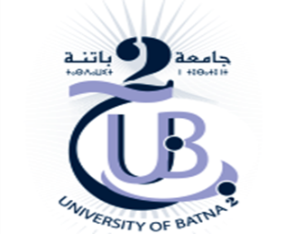 Ministère de l’Enseignement Supérieur وزارة التعـــليــم العــــالــيet de la Recherche Scientifique                                                                                            والبحــــث العــــــلمي 	والبحــــث العــــــلميUniversité Batna -2-جــــامعة   بــــــاتنة-2-           Faculté des Lettres  et Langues Etrangères                    الأجنبــــــيةالآداب واللغـــــات كليــــــــةDépartement de français                                                                                                قسم اللغة الفرنسيةCALENDRIER DES ÉPREUVES DE RATTRAPAGE DU QUATRIÈME SEMESTRENIVEAU : DEUXIÈME ANNÉE LMDDu dimanche 29 mai au mercredi 01juin 2022(AMPHI A)SERVICE DE LA PEDAGOGIEJOURSHORAIRESMATIÈRESLieu  Dimanche29mai202210h-11hC.E.EAmphi ADimanche29mai202211h-12GRAMMAIREAmphi ALundi30 mai 202210h-11hI.LINGAmphi ALundi30 mai 202211h-12ETUDE DE TEXTESAmphi AMardi31 mai202210h-11hLITT.LANGUEAmphi AMardi31 mai202211h-12C.C.LAmphi AMercredi1er  juin202210h-11hP.C.AAmphi AMercredi1er  juin202211h-12T.Tr.UnivAmphi A